Speed, Velocity, and AccelerationSpeed:Speed is a ___________ of how __________ something moves or the ________ it moves, in a given amount of time.The __________ the speed an object has, the __________ it changes position!Calculating speed:To calculate speed, you need to know both ___________ and ___________!d= distance; S= speed; t= timeSpeed can be calculated by dividing the ___________ an object travels by the _________ it takes to cover the ________________.The formula is: 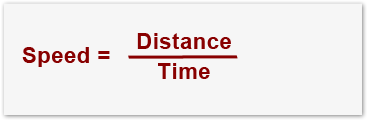 Units:The standard unit for speed is m/s or ____________ per ____________The most common speed unit we all know is ___________ per ________ or mphLet’s try a few examples:Show work here!!Finding distance and time:If you know any two of the three variables (speed, distance, or time), you can find the third- simple algebra!! 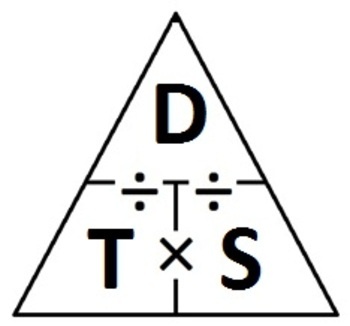 	Speed = distance/time					Time = speed/distance	Distance = time X speedFinding Distance:Maria travels to Raleigh in 2 hours.  Her average speed was 60 mph.  What is the distance to Raleigh?Finding Time:Kailee runs 10 miles at an average speed of 5 mph.  How long was her run?Velocity:Velocity is a __________ in a specific ____________.  If you are walking east at a speed of three meters per second, you are describing ______________.  A person walking _________ with a speed of three meters would have the same _________ as you do, but not the same _______________.Acceleration:Acceleration is the _________ at which __________ changes with time.  It is a measure of how ___________ the ____________ is changing; if velocity does not change, there is no ______________.When the acceleration is in the same _____________ as the object is moving, the ____________ of the object ___________ (the car speeds up)When the acceleration is ____________ to the motion, the __________ of the object __________ (the car slows down).  This is also called _______________.DistanceTimeCarlos100 m4 sLakeshia400 m8 sMark200 m10 s